Конспект занятия по финансовой грамотности  на тему:«Русская ярмарка» (курс «Занимательные финансы»)Старшая группаЦель: Содействовать повышению уровня мотивации к получению знаний в области финансовой грамотности через игровые средства обучения.Задачи:Образовательные:Закрепить у детей понятие «покупка», «дорого», «дешево»;Учить детей делать покупку с учетом заработанных денег, умению соотносить свои желания и возможности в условиях игровой ситуации;Формировать представления о ярмарке, как народном гулянии, понимание сути праздника, его культурные    особенности. Формировать умение пользоваться деньгами при покупке товараРазвивающие:продолжать развивать внимание, умение понимать поставленную задачу, способы ее достижения; развивать диалогическую форму речи;Воспитательные:воспитывать интерес к народным праздникам;воспитывать умение радоваться собственными достигнутыми результатами и результатами своих товарищей;  Ход занятия:Ребята, у нас сегодня гости. Поздороваемся с ними, подарим им свои улыбки и хорошее настроение. «Доброе утро солнцу и птицам,Доброе утро улыбчивым лицам,Доброе утро всем нам –Добрым, хорошим друзьям».Воспитатель: Ребята, мы с вами живем в очень большой, красивой и богатой стране. Богата она лесами и реками, полезными ископаемыми, животными, прекрасными людьми. У нашей страны богатая и интересная история. Как раньше называлась наша Родина? (Русь).Воспитатель: Наша страна не всегда была такой современной, как сейчас. Раньше не было магазинов и больших торговых комплексов. Люди торговали на улице. Такое место называлось торг, торжок, торжище. Позже в обиход вошло слово «ярмарка». Давайте вместе узнаем, что такое ярмарка. Сегодня дети хотят нам рассказать и пригласить нас на ярмарку.Ребенок 1: На ярмарку везли самые лучшие товары, там можно было купить много полезных и красивых вещей. Все приходили на ярмарку от мала до велика. Женщины надевали свои самые лучшие наряды, яркие наряды. А еще ярмарка славилась весельем и хорошим настроением. На ярмарках можно было купить самые вкусные и свежие продукты. Ребенок 2: Часто в продаже можно было увидеть кукол в народных костюмах. А также изделия из глины, такие как горшки, кувшины. Очень много было расписных изделий. Роспись черным, зеленым и красным по золотому фону называется хохлома. Русские мастера расписывали не только посуду, но и игрушки. Это дымковская игрушка. Русская ярмарка – веселая, раздольная и щедрая душой!Воспитатель: Ребята, а вы хотели бы попасть на ярмарку? Тогда я приглашаю вас.Воспитатель: Продавцы выкладывали на прилавки яркие ткани, платки, сарафаны, бусы, нитки, гребёнки, белила и румяна, обувь и перчатки, посуду и другую домашнюю утварь.Ребята, а что бы купить такой прекрасный товар на ярмарке, что у нас должно быть. (деньги)Скажите, а где мы можем их взять (заработать можем умом). Конечно же правильными ответами на вопросы.Я вам буду загадывать загадки, а вы будете их отгадывать и за правильные ответы получать монетки. Загадки: Маленькая, кругленькая,
Из кармана в карман скачет,
Весь мир обскачет,
Ни к чему сама не годна,
А всем нужна. (монета)На товаре быть должна,обязательна … (цена)Сколько купили вы колбасы,Стрелкой покажут вам точно. (весы)И врачу, и акробату Выдают за труд … (зарплату)Из какого аппаратаВыдаётся нам зарплата? (банкомат)Всё, что в жизни продаётся,Одинаково зовётся:И крупа, и самоварНазываются … (товар)Мебель, хлеб и огурцыПродают нам. (продавцы)В кошелек мы их кладем,
С ними в магазин идем.
За них взамен хоть что бери,
Кроме чести и любви. (деньги)Воспитатель: Кто первый пойдёт на базар?
Дети: Назар! Назар!
Выходят девочка и мальчик, девочка с корзиной держит мальчика под руку.
Девочка: Ты, Назар, ты Назар,
                Ты пойди-ка на базар!
                Да купи мне сарафан:
                Ни долог, ни короток!
                Ни в лес ходить,
                Ни печку топить!
                Песни петь, да плясать,
                Людей забавлять!
Мальчик подходит к лотку, берёт сарафан, со словами «Покупаю сарафан», даёт девочке: «Бери, Дуня, примеряй!»Мальчик: Сколько стоит сарафан?Торговец называет цену, мальчик отдает деньги.
Девочка примеряет сарафан и кладёт в корзину.Воспитатель: а что нужно сделать, чтобы лучше свой товар продать? (но чтобы лучше продать свой товар, его надо расхваливать, рекламировать.) Правильно! Посмотрите, как это делают наши торговцы.Торговец 1: Есть на ярмарке игрушки,
                    Расписные погремушки
                    Ещё для вашей детворы
                    Разноцветные шары!
Торговец 2: Платки и платочки
                    Для мамы и дочки!
                    Небольшой расход
                    Подходи, честной народ!Торговец 3: Есть и овощи, и фрукты,И отличные продукты.Открывайте кошельки,Доставайте денежки!Торговец 4: Эй, на ярмарку спешите,
                  Покупайте, что хотите!
                  Здесь баранки и конфетки
                  Приготовьте-ка монетки!Воспитатель: Ребята, у каждого товара есть цена, у вас есть деньги, вы можете купить те товары, на которые у вас хватит монет. Воспитатель: Молодцы ребята очень много товару накупили, а про развлечение не забыли?Тогда проходите на веселую карусель.Воспитатель: (с каруселью):Приходите, карусель!Кружит без остановки!На весёлой каруселиПрокатим ловко!Но эта карусель не простая. Она катает только тех, кто знает пословицы.Еле, еле, еле, еле.Завертелись карусели,А потом, потом, потомВсё бегом, бегом, бегом.тише, тише не спешитеКарусель притормозите.Пословицы:Копейка рубль бережет.Не в деньгах счастье.Скупой платит дважды.Денежки труд любят.Деньги идут к деньгам.Деньги - как вода: плывут неизвестно куда.Денежка без ног, а весь свет обойдёт.Денег — куры не клюют.Уговор дороже денег.Монета карман не тянет.Здоров буду — и денег добуду. ( как все пословицы сказали останавливает карусели.)Хорошо прокатились!Воспитатель: Вот и пришёл конец нашей ярмарке чудес!
Воспитатель: В заключении, предлагаем послушать стихотворение:
Ребёнок:
Времена теперь другие,
Как и мысли, и дела -
Далеко ушла Россия от страны, какой была.
Умный, сильный наш народ
Далеко глядит вперёд,
Но приданья старины
Забывать мы не должны!
Воспитатель: Приходите снова к нам, рады мы всегда гостям! До свидания!Ребята что вам понравилось?  Воспитатель благодарит детей за работу.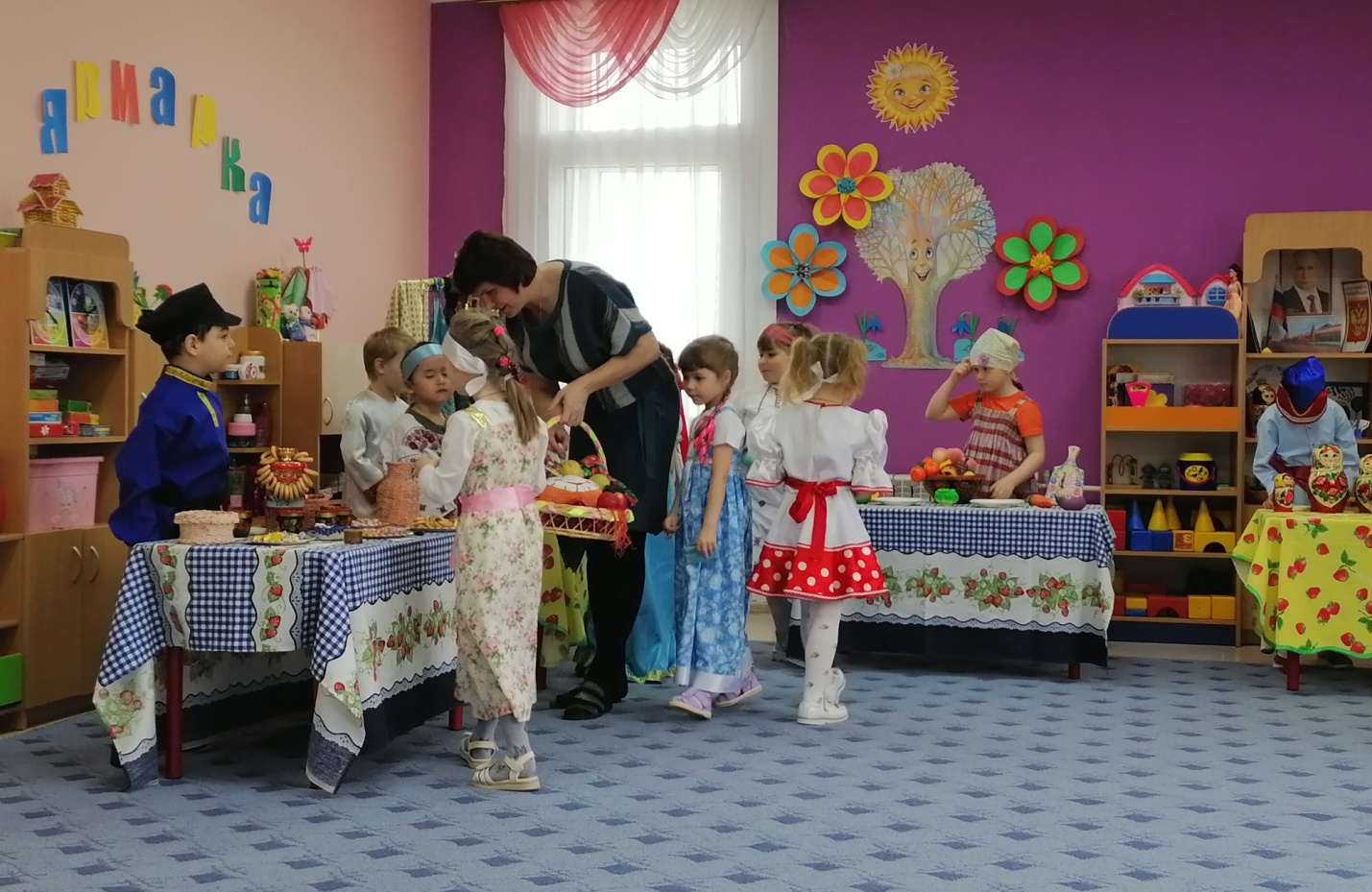 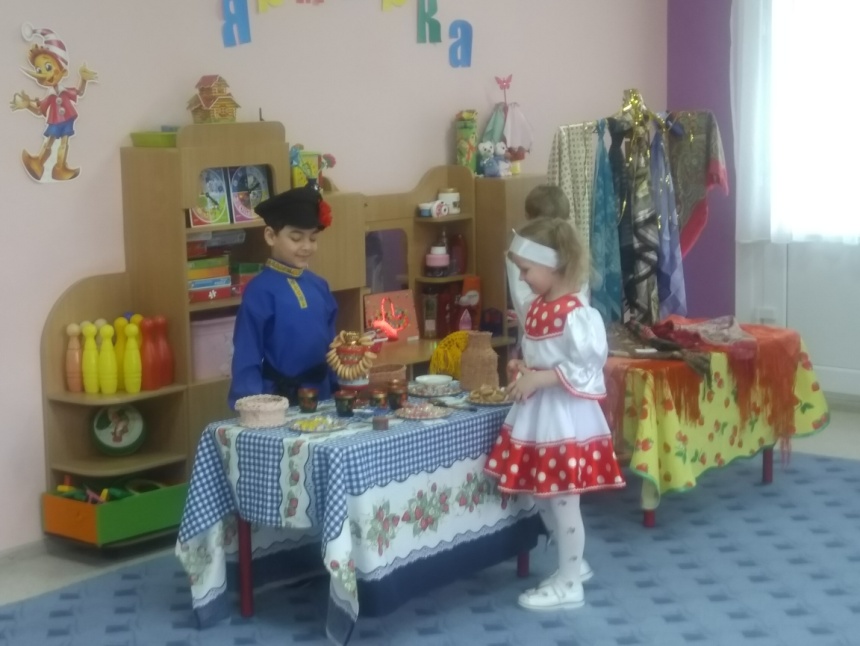 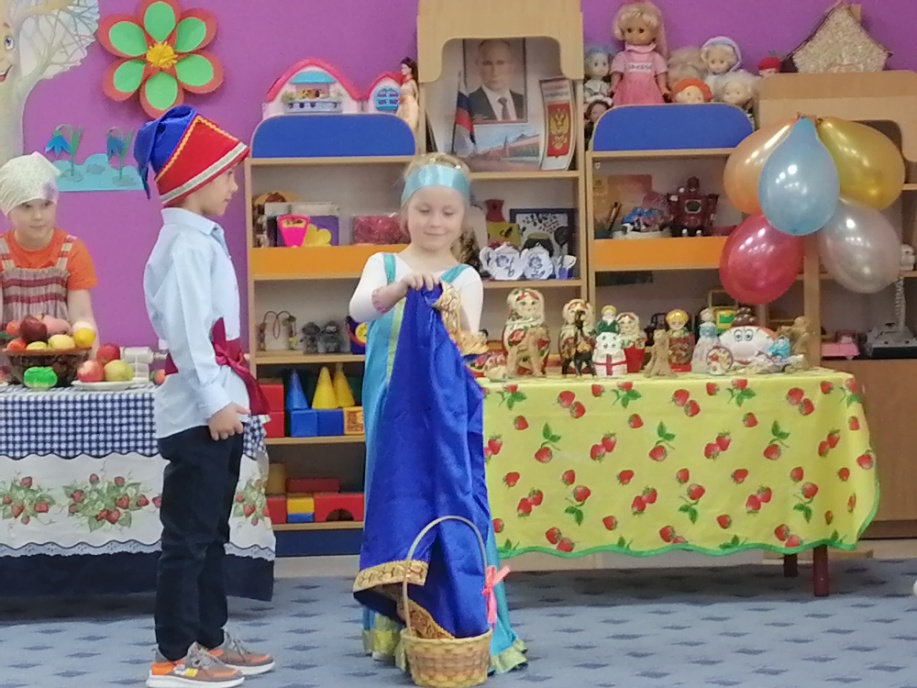 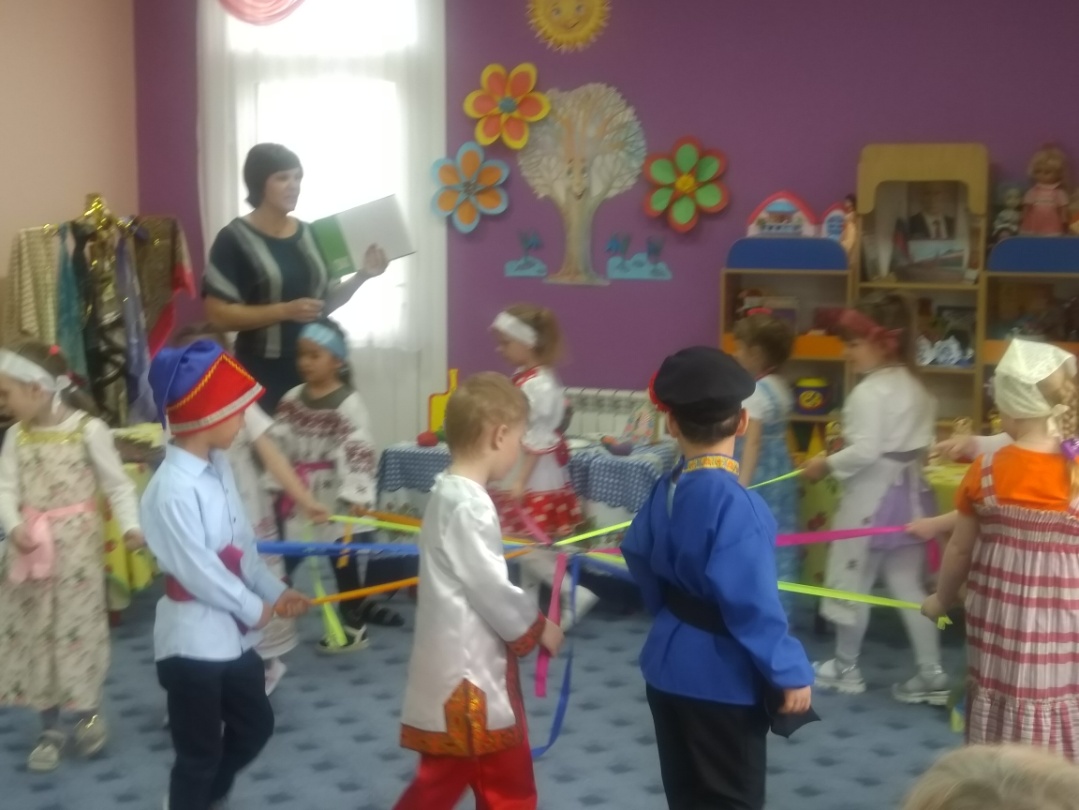 